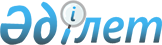 О внесении дополнения в постановление акимата города Астаны от 14 мая 2015 года № 107-727 "Об утверждении государственного образовательного заказа на дошкольное воспитание и обучение, размера подушевого финансирования и родительской платы в расчете на одного воспитанника на 2015 год в дошкольных организациях города Астаны"
					
			Утративший силу
			
			
		
					Постановление акимата города Астаны от 17 ноября 2015 года № 107-2090. Зарегистрировано Департаментом юстиции города Астаны 9 декабря 2015 года № 977. Утратило силу постановлением акимата города Астаны от 3 мая 2016 года № 107-862

      Сноска. Утратило силу постановлением акимата города Астаны от 03.05.2016 № 107-862 (вводится в действие по истечении десяти календарных дней после дня его первого официального опубликования).      В соответствии со статьей 37 Закона Республики Казахстан от 23 января 2001 года «О местном государственном управлении и самоуправлении в Республике Казахстан», подпунктом 7-1) пункта 3 статьи 6 Закона Республики Казахстан от 27 июля 2007 года «Об образовании», Указом Президента Республики Казахстан от 7 декабря 2010 года № 1118 «Об утверждении Государственной программы развития образования Республики Казахстан на 2011-2020 годы», приказом исполняющего обязанности Министра образования и науки Республики Казахстан от 4 мая 2012 года № 198 «Об утверждении Правил размещения государственного образовательного заказа на дошкольное воспитание и обучение, подготовку специалистов с техническим и профессиональным, послесредним, высшим и послевузовским образованием, а также на подготовительные отделения высших учебных заведений», акимат города Астаны ПОСТАНОВЛЯЕТ:



      1. Внести в постановление акимата города Астаны от 14 мая 2015 года № 107-727 «Об утверждении государственного образовательного заказа на дошкольное воспитание и обучение, размера подушевого финансирования и родительской платы в расчете на одного воспитанника на 2015 год в дошкольных организациях города Астаны» (зарегистрировано в Реестре государственной регистрации нормативных правовых актов от 21 мая 2015 года № 907, опубликовано в газетах «Астана ақшамы» от 28 мая 2015 года № 56 (3261), «Вечерняя Астана» от 28 мая 2015 года № 56 (3279) следующее дополнение:



      приложение к вышеуказанному постановлению дополнить строкой, порядковый номер 80-2, следующего содержания:

      «                                                                   ».



      2. Государственному учреждению «Аппарат акима района «Алматы» города Астаны» произвести возмещение текущих затрат дошкольной организации по воспитанию и обучению в пределах утвержденного плана финансирования.



      3. Возложить на руководителя Государственного учреждения «Управление образования города Астаны» Суханбердиеву Э.А. опубликование настоящего постановления после государственной регистрации в органах юстиции в официальных и периодических печатных изданиях, а также на интернет-ресурсе, определяемом Правительством Республики Казахстан и на интернет-ресурсе акимата города.



      4. Контроль за исполнением настоящего постановления возложить на заместителя акима города Астаны Аманшаева Е.А.



      5. Настоящее постановление вступает в силу со дня государственной регистрации в органах юстиции и вводится в действие по истечении десяти календарных дней после дня его первого официального опубликования.      Аким города Астаны                         А. Джаксыбеков
					© 2012. РГП на ПХВ «Институт законодательства и правовой информации Республики Казахстан» Министерства юстиции Республики Казахстан
				80-2.Государственное коммунальное казенное предприятие «Ясли-сад № 83 «Жансая» акимата города Астаны24021 587до 3-х лет – 14 700

от 3-6 лет – 16 800